ПРИЈАВА ЗА УЧЕШЋЕ НА 11. МЕЂУНАРОДНОМ ФЕСТИВАЛУ ДУОДРАМЕ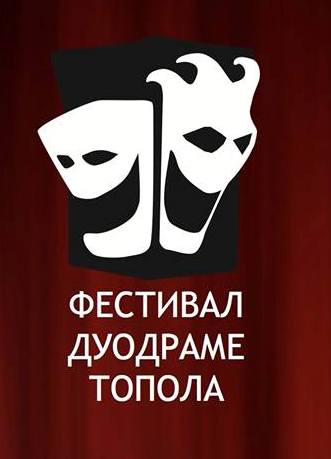 ПОДАЦИ О ПОЗОРИШТУПОДАЦИ О ПРЕДСТАВИТЕХНИЧКЕ СПЕЦИФИКАЦИЈЕ*Приликом слања пријаве потребно је доставити видео материјал или линкове ка видео снимку представе, у супротном пријава ће се сматрати као некомплетна;**Уколико будете селектовани за учешће на Фестивалу непходно је доставити следећу документацију:- Фотографије потребне за објаве на друштвеним мрежама- Плакате које је потребно послати на адресу Културног центра Топола;Ваше попуњене формуларе можете послати на следеће адресе:Културни центар ТополаБулевар вожда Карађорђа бб34310 Тополаkulturnicentartopola@gmail.comДатум и место:						Потпис овлашћеног лица..................................................			            ...............................................Назив позоришта/трупе/агенцијеАдреса (улица, број, град)Контакт особа (телефон и мејл адреса)Матични бројПИБТекући динарски рачун (отворен код пословних банака на територији РС)Овлашћено лице и контактНазив дуодраме која учествује на ФестивалуЖанрДатум премијерног извођењаРежијаПисацТрајањеКратак опис представеГлумциТрошкови за играње представеСцена (захтеви):Сценска расвета (захтеви):Тон и остали аудио /видео захтеви:Остали технички захтеви: